Работа над проектом завершенаКоллектив «Затейник» совместно с 3а классом Оредежской СОШ завершили работу над большим и серьёзным проектом «Животные в годы войны».  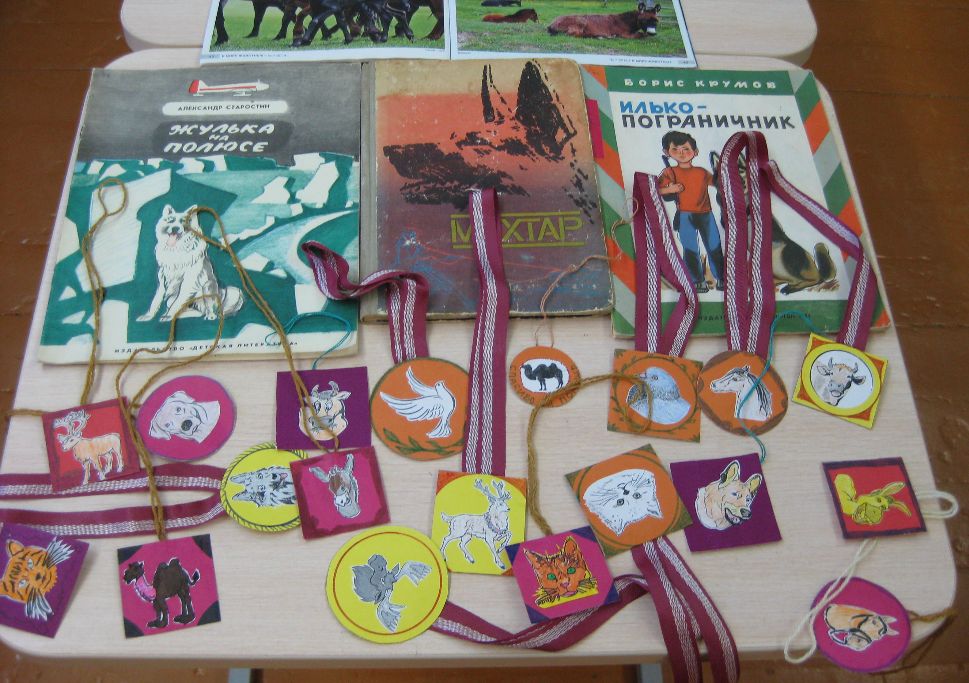 Много времени прошло со Дня Победы нашего народа в Великой Отечественной войне, но мало кто знает, что приблизить победу нам помогали и животные.  Это тема заинтересовала меня, как педагога, а детям захотелось исследовать ее в полном объеме.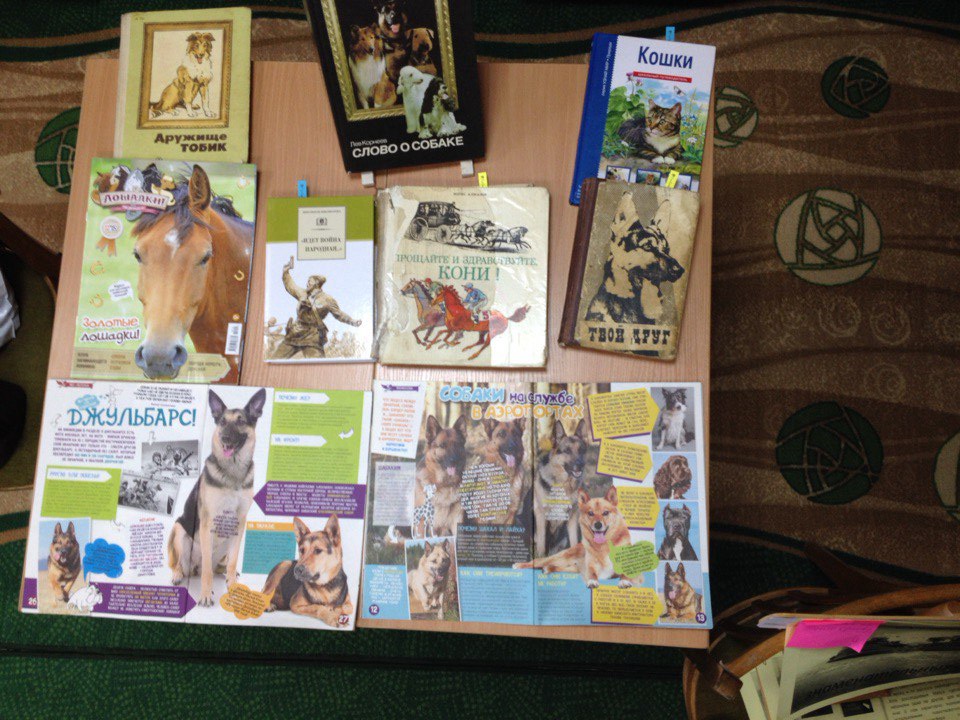  Людская память хранит удивительные рассказы о животных на войне. Было найдено множество интереснейших материалов и историй на эту тему. Ведь наши четвероногие и пернатые друзья  так же, как и солдаты, стойко переносили жару, холод и голод, изнемогали от усталости,  погибали от пуль, но продолжали нести свою службу. 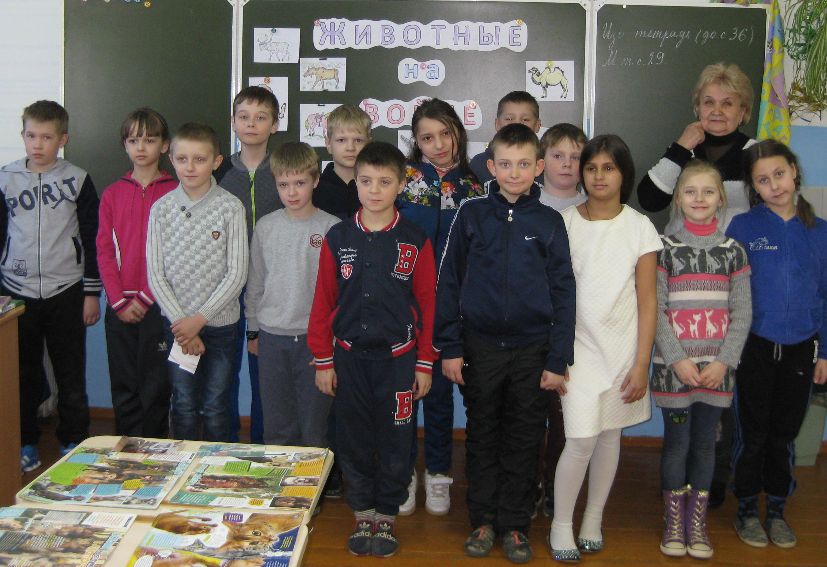 На защите творческого проекта «Животные в годы войны»  ребята рассказали о «братьях наших меньших», принимавших участие в ВОВ, показали  фотографии  со своими домашними питомцами и дикими животными, познакомились с литературой по теме. Хочется  верить, что участие в творческой работе,   позволит всем и детям, и взрослым  по-иному взглянуть на животных, живущих рядом с нами, и осознать свою ответственность за них. 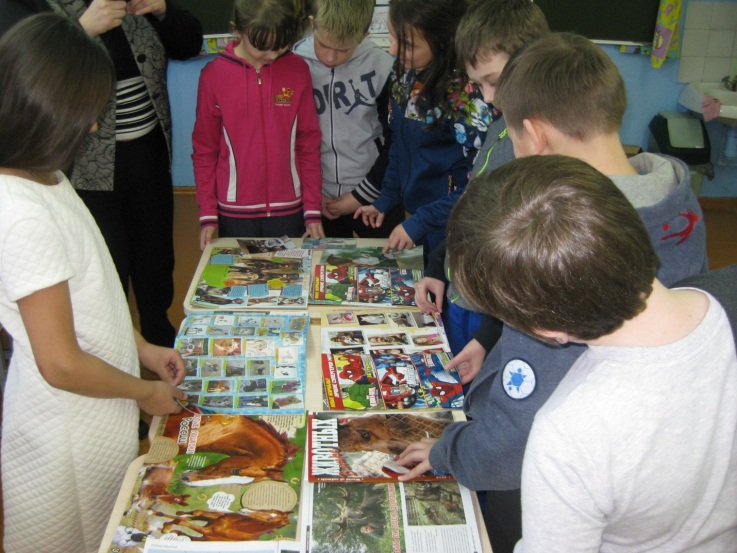 Педагог дополнительного образования коллектива «Затейник» Орлова А.А. 